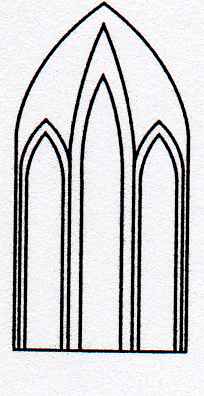 Catedral Anglicana St Paul´sValparaísoMúsica en las AlturasOrganista: Italo Olivares C.Domingo 4 de Noviembre, 201812:30 HorasEntrada liberada1.- J. S. Bach Preludio Coral “Nun Komm, Der Heiden Heiland” (Ven señor de los gentiles) BWV 659(1685 – 1750)2.- P. Bruna Tiento de 1er Tono de mano derecha(1611 – 1680)3.- P. Pindar Stuttgart (Come, Thou Long Expected Jesus)(Contemporáneo Inglés)4.- S. Clarcks Doucé Pensée(1840 – 1883)5.- J. S. Bach Preludio en Sol Mayor BWV 568(1685 – 1750)6.- F. Mendelssohn Preludio Op 37 N°1 en Do Menor(1809 – 1847)Agradecemos su contribución para la restauración de nuestro monumento histórico construido en 1858.We are grateful for your contribution towards the restoration of this historic building built in 1858.__________________________________________saintpaulchurchvalpo@gmail.comwww.saintpaulchile.clhttps://facebook.com músicaenlasalturasvalparaísoTwitter @IglesiaStPaul